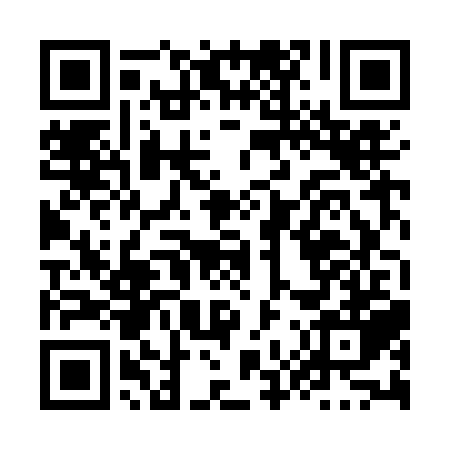 Ramadan times for Harbour Breton, Newfoundland and Labrador, CanadaMon 11 Mar 2024 - Wed 10 Apr 2024High Latitude Method: Angle Based RulePrayer Calculation Method: Islamic Society of North AmericaAsar Calculation Method: HanafiPrayer times provided by https://www.salahtimes.comDateDayFajrSuhurSunriseDhuhrAsrIftarMaghribIsha11Mon6:096:097:331:235:237:147:148:3812Tue6:076:077:311:235:247:157:158:4013Wed6:056:057:291:235:257:177:178:4114Thu6:036:037:271:225:267:187:188:4315Fri6:016:017:251:225:277:207:208:4416Sat5:595:597:231:225:287:217:218:4617Sun5:575:577:211:215:307:227:228:4718Mon5:545:547:191:215:317:247:248:4919Tue5:525:527:171:215:327:257:258:5020Wed5:505:507:151:215:337:277:278:5221Thu5:485:487:131:205:347:287:288:5422Fri5:465:467:111:205:357:307:308:5523Sat5:445:447:091:205:367:317:318:5724Sun5:415:417:071:195:377:327:328:5825Mon5:395:397:051:195:387:347:349:0026Tue5:375:377:031:195:407:357:359:0227Wed5:355:357:011:185:417:377:379:0328Thu5:325:326:591:185:427:387:389:0529Fri5:305:306:571:185:437:407:409:0730Sat5:285:286:551:185:447:417:419:0831Sun5:265:266:531:175:457:427:429:101Mon5:235:236:511:175:467:447:449:122Tue5:215:216:491:175:477:457:459:133Wed5:195:196:471:165:487:477:479:154Thu5:175:176:451:165:497:487:489:175Fri5:145:146:431:165:507:497:499:186Sat5:125:126:411:165:517:517:519:207Sun5:105:106:391:155:527:527:529:228Mon5:075:076:371:155:537:547:549:249Tue5:055:056:351:155:547:557:559:2510Wed5:035:036:331:145:557:567:569:27